FFAR/BTR/1Tarikh Kuat Kuasa: 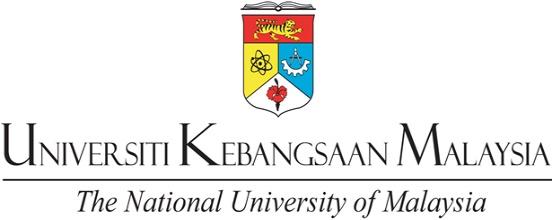 BORANG TEMPAHAN RUANG (MAKMAL/BILIK KULIAH/LAIN-LAIN)BORANG TEMPAHAN RUANG (MAKMAL/BILIK KULIAH/LAIN-LAIN)BORANG TEMPAHAN RUANG (MAKMAL/BILIK KULIAH/LAIN-LAIN)BORANG TEMPAHAN RUANG (MAKMAL/BILIK KULIAH/LAIN-LAIN)BORANG TEMPAHAN RUANG (MAKMAL/BILIK KULIAH/LAIN-LAIN)BORANG TEMPAHAN RUANG (MAKMAL/BILIK KULIAH/LAIN-LAIN)BORANG TEMPAHAN RUANG (MAKMAL/BILIK KULIAH/LAIN-LAIN)BORANG TEMPAHAN RUANG (MAKMAL/BILIK KULIAH/LAIN-LAIN)BORANG TEMPAHAN RUANG (MAKMAL/BILIK KULIAH/LAIN-LAIN)BORANG TEMPAHAN RUANG (MAKMAL/BILIK KULIAH/LAIN-LAIN)BORANG TEMPAHAN RUANG (MAKMAL/BILIK KULIAH/LAIN-LAIN)BORANG TEMPAHAN RUANG (MAKMAL/BILIK KULIAH/LAIN-LAIN)BORANG TEMPAHAN RUANG (MAKMAL/BILIK KULIAH/LAIN-LAIN)1. Tempahan hendaklah dibuat selewat-lewatnya dalam tempoh 7 hari bekerja. 2. Borang ini hendaklah lengkap ditandatangani oleh pemohon. Kegagalan dalam melengkapkan borang permohonan boleh melambatkan proses kelulusan. 3. Sebarang pembatalan/pindaan tempahan hendaklah dimaklumkan melalui emel  dengan kadar segera selewat-lewatnya dalam tempoh 7 hari bekerja. 1. Tempahan hendaklah dibuat selewat-lewatnya dalam tempoh 7 hari bekerja. 2. Borang ini hendaklah lengkap ditandatangani oleh pemohon. Kegagalan dalam melengkapkan borang permohonan boleh melambatkan proses kelulusan. 3. Sebarang pembatalan/pindaan tempahan hendaklah dimaklumkan melalui emel  dengan kadar segera selewat-lewatnya dalam tempoh 7 hari bekerja. 1. Tempahan hendaklah dibuat selewat-lewatnya dalam tempoh 7 hari bekerja. 2. Borang ini hendaklah lengkap ditandatangani oleh pemohon. Kegagalan dalam melengkapkan borang permohonan boleh melambatkan proses kelulusan. 3. Sebarang pembatalan/pindaan tempahan hendaklah dimaklumkan melalui emel  dengan kadar segera selewat-lewatnya dalam tempoh 7 hari bekerja. 1. Tempahan hendaklah dibuat selewat-lewatnya dalam tempoh 7 hari bekerja. 2. Borang ini hendaklah lengkap ditandatangani oleh pemohon. Kegagalan dalam melengkapkan borang permohonan boleh melambatkan proses kelulusan. 3. Sebarang pembatalan/pindaan tempahan hendaklah dimaklumkan melalui emel  dengan kadar segera selewat-lewatnya dalam tempoh 7 hari bekerja. 1. Tempahan hendaklah dibuat selewat-lewatnya dalam tempoh 7 hari bekerja. 2. Borang ini hendaklah lengkap ditandatangani oleh pemohon. Kegagalan dalam melengkapkan borang permohonan boleh melambatkan proses kelulusan. 3. Sebarang pembatalan/pindaan tempahan hendaklah dimaklumkan melalui emel  dengan kadar segera selewat-lewatnya dalam tempoh 7 hari bekerja. 1. Tempahan hendaklah dibuat selewat-lewatnya dalam tempoh 7 hari bekerja. 2. Borang ini hendaklah lengkap ditandatangani oleh pemohon. Kegagalan dalam melengkapkan borang permohonan boleh melambatkan proses kelulusan. 3. Sebarang pembatalan/pindaan tempahan hendaklah dimaklumkan melalui emel  dengan kadar segera selewat-lewatnya dalam tempoh 7 hari bekerja. 1. Tempahan hendaklah dibuat selewat-lewatnya dalam tempoh 7 hari bekerja. 2. Borang ini hendaklah lengkap ditandatangani oleh pemohon. Kegagalan dalam melengkapkan borang permohonan boleh melambatkan proses kelulusan. 3. Sebarang pembatalan/pindaan tempahan hendaklah dimaklumkan melalui emel  dengan kadar segera selewat-lewatnya dalam tempoh 7 hari bekerja. 1. Tempahan hendaklah dibuat selewat-lewatnya dalam tempoh 7 hari bekerja. 2. Borang ini hendaklah lengkap ditandatangani oleh pemohon. Kegagalan dalam melengkapkan borang permohonan boleh melambatkan proses kelulusan. 3. Sebarang pembatalan/pindaan tempahan hendaklah dimaklumkan melalui emel  dengan kadar segera selewat-lewatnya dalam tempoh 7 hari bekerja. 1. Tempahan hendaklah dibuat selewat-lewatnya dalam tempoh 7 hari bekerja. 2. Borang ini hendaklah lengkap ditandatangani oleh pemohon. Kegagalan dalam melengkapkan borang permohonan boleh melambatkan proses kelulusan. 3. Sebarang pembatalan/pindaan tempahan hendaklah dimaklumkan melalui emel  dengan kadar segera selewat-lewatnya dalam tempoh 7 hari bekerja. 1. Tempahan hendaklah dibuat selewat-lewatnya dalam tempoh 7 hari bekerja. 2. Borang ini hendaklah lengkap ditandatangani oleh pemohon. Kegagalan dalam melengkapkan borang permohonan boleh melambatkan proses kelulusan. 3. Sebarang pembatalan/pindaan tempahan hendaklah dimaklumkan melalui emel  dengan kadar segera selewat-lewatnya dalam tempoh 7 hari bekerja. 1. Tempahan hendaklah dibuat selewat-lewatnya dalam tempoh 7 hari bekerja. 2. Borang ini hendaklah lengkap ditandatangani oleh pemohon. Kegagalan dalam melengkapkan borang permohonan boleh melambatkan proses kelulusan. 3. Sebarang pembatalan/pindaan tempahan hendaklah dimaklumkan melalui emel  dengan kadar segera selewat-lewatnya dalam tempoh 7 hari bekerja. 1. Tempahan hendaklah dibuat selewat-lewatnya dalam tempoh 7 hari bekerja. 2. Borang ini hendaklah lengkap ditandatangani oleh pemohon. Kegagalan dalam melengkapkan borang permohonan boleh melambatkan proses kelulusan. 3. Sebarang pembatalan/pindaan tempahan hendaklah dimaklumkan melalui emel  dengan kadar segera selewat-lewatnya dalam tempoh 7 hari bekerja. 1. Tempahan hendaklah dibuat selewat-lewatnya dalam tempoh 7 hari bekerja. 2. Borang ini hendaklah lengkap ditandatangani oleh pemohon. Kegagalan dalam melengkapkan borang permohonan boleh melambatkan proses kelulusan. 3. Sebarang pembatalan/pindaan tempahan hendaklah dimaklumkan melalui emel  dengan kadar segera selewat-lewatnya dalam tempoh 7 hari bekerja. MAKLUMAT PEMOHONMAKLUMAT PEMOHONMAKLUMAT PEMOHONMAKLUMAT PEMOHONMAKLUMAT PEMOHONMAKLUMAT PEMOHONMAKLUMAT PEMOHONMAKLUMAT PEMOHONMAKLUMAT PEMOHONMAKLUMAT PEMOHONMAKLUMAT PEMOHONMAKLUMAT PEMOHONMAKLUMAT PEMOHONNama PemohonNama Pemohon:::No. TelefonNo. Telefon:::E-melE-mel:::MAKLUMAT PERMOHONAN TEMPAHANMAKLUMAT PERMOHONAN TEMPAHANMAKLUMAT PERMOHONAN TEMPAHANMAKLUMAT PERMOHONAN TEMPAHANMAKLUMAT PERMOHONAN TEMPAHANMAKLUMAT PERMOHONAN TEMPAHANMAKLUMAT PERMOHONAN TEMPAHANMAKLUMAT PERMOHONAN TEMPAHANMAKLUMAT PERMOHONAN TEMPAHANMAKLUMAT PERMOHONAN TEMPAHANMAKLUMAT PERMOHONAN TEMPAHANMAKLUMAT PERMOHONAN TEMPAHANMAKLUMAT PERMOHONAN TEMPAHANNama Syarikat/InstitusiNama Syarikat/InstitusiNama Syarikat/Institusi::TarikhTarikhTarikh::________________________________________________________________________hinggahinggahingga____________________MasaMasaMasa::________________________________________________________________________hinggahinggahingga____________________TEMPAHAN RUANG (MAKMAL)TEMPAHAN RUANG (MAKMAL)TEMPAHAN RUANG (MAKMAL)TEMPAHAN RUANG (MAKMAL)TEMPAHAN RUANG (MAKMAL)TEMPAHAN RUANG (MAKMAL)TEMPAHAN RUANG (MAKMAL)TEMPAHAN RUANG (MAKMAL)TEMPAHAN RUANG (MAKMAL)TEMPAHAN RUANG (MAKMAL)TEMPAHAN RUANG (MAKMAL)TEMPAHAN RUANG (MAKMAL)TEMPAHAN RUANG (MAKMAL)Sila tanda √ di ruangan yang berkenaanSila tanda √ di ruangan yang berkenaanSila tanda √ di ruangan yang berkenaanSila tanda √ di ruangan yang berkenaanSila tanda √ di ruangan yang berkenaanSila tanda √ di ruangan yang berkenaanSila tanda √ di ruangan yang berkenaanSila tanda √ di ruangan yang berkenaanSila tanda √ di ruangan yang berkenaanSila tanda √ di ruangan yang berkenaanSila tanda √ di ruangan yang berkenaanSila tanda √ di ruangan yang berkenaanSila tanda √ di ruangan yang berkenaanMakmal Penyelidikan Farmaseutik Makmal Penyelidikan Farmaseutik Makmal Penyelidikan Farmaseutik Makmal QUM (Quality Use of Medicine) Makmal QUM (Quality Use of Medicine) Makmal QUM (Quality Use of Medicine) Makmal QUM (Quality Use of Medicine) Makmal Simulasi farmasi Klinikal Makmal Simulasi farmasi Klinikal Kompleks Bilik Bersih Kompleks Bilik Bersih Kompleks Bilik Bersih Makmal Analisis Saiz ZarahMakmal Analisis Saiz ZarahMakmal Analisis Saiz ZarahMakmal Analisis Saiz ZarahMakmal Pengilangan & Formulasi Makmal Pengilangan & Formulasi Makmal Kawalan Kualiti & Instrumentasi Makmal Kawalan Kualiti & Instrumentasi Makmal Kawalan Kualiti & Instrumentasi Makmal Penemuan Dadah Berbantu Komputer Makmal Penemuan Dadah Berbantu Komputer Makmal Penemuan Dadah Berbantu Komputer Makmal Penemuan Dadah Berbantu Komputer Makmal Pengendalian Haiwan Makmal Pengendalian Haiwan Makmal Radioimunisasi Makmal Radioimunisasi Makmal Radioimunisasi Makmal Teknologi Farmaseutik Makmal Teknologi Farmaseutik Makmal Teknologi Farmaseutik Makmal Teknologi Farmaseutik Makmal Transdermal & Parenteral Makmal Transdermal & Parenteral Makmal Amalan Farmasi Makmal Amalan Farmasi Makmal Amalan Farmasi Makmal Farmakologi & Biofarmasi Makmal Farmakologi & Biofarmasi Makmal Farmakologi & Biofarmasi Makmal Farmakologi & Biofarmasi Makmal Bioasai Makmal Bioasai Makmal Farmakognosi & Sintesis Dadah Makmal Farmakognosi & Sintesis Dadah Makmal Farmakognosi & Sintesis Dadah Makmal Kimia Farmaseutikal Makmal Kimia Farmaseutikal Makmal Kimia Farmaseutikal Makmal Kimia Farmaseutikal Makmal Analisis Farmaseutikal Makmal Analisis Farmaseutikal Makmal Produk Semulajadi Bioktif Makmal Produk Semulajadi Bioktif Makmal Produk Semulajadi Bioktif Makmal Haiwan 1 Makmal Haiwan 1 Makmal Haiwan 1 Makmal Haiwan 1 Makmal Haiwan 2Makmal Haiwan 2Makmal Lagendorf Makmal Lagendorf Makmal Lagendorf Makmal Mikrobiologi Farmaseutik Makmal Mikrobiologi Farmaseutik Makmal Mikrobiologi Farmaseutik Makmal Mikrobiologi Farmaseutik Makmal NeuropsikofarmakologiMakmal NeuropsikofarmakologiMakmal Rawatan Haiwan Makmal Rawatan Haiwan Makmal Rawatan Haiwan Makmal Penyelidikan Biofarmasi Makmal Penyelidikan Biofarmasi Makmal Penyelidikan Biofarmasi Makmal Penyelidikan Biofarmasi Makmal Penyelidikan Kultur SelMakmal Penyelidikan Kultur SelTEMPAHAN RUANG (BILIK KULIAH DAN LAIN-LAIN)TEMPAHAN RUANG (BILIK KULIAH DAN LAIN-LAIN)TEMPAHAN RUANG (BILIK KULIAH DAN LAIN-LAIN)TEMPAHAN RUANG (BILIK KULIAH DAN LAIN-LAIN)TEMPAHAN RUANG (BILIK KULIAH DAN LAIN-LAIN)TEMPAHAN RUANG (BILIK KULIAH DAN LAIN-LAIN)TEMPAHAN RUANG (BILIK KULIAH DAN LAIN-LAIN)TEMPAHAN RUANG (BILIK KULIAH DAN LAIN-LAIN)TEMPAHAN RUANG (BILIK KULIAH DAN LAIN-LAIN)TEMPAHAN RUANG (BILIK KULIAH DAN LAIN-LAIN)TEMPAHAN RUANG (BILIK KULIAH DAN LAIN-LAIN)TEMPAHAN RUANG (BILIK KULIAH DAN LAIN-LAIN)TEMPAHAN RUANG (BILIK KULIAH DAN LAIN-LAIN)Bilik Pembelajaran AktifBilik Pembelajaran AktifBilik Pembelajaran AktifBilik Pembelajaran AktifPENGAKUAN PEMOHONPENGAKUAN PEMOHONPENGAKUAN PEMOHONPENGAKUAN PEMOHONPENGAKUAN PEMOHONPENGAKUAN PEMOHONPENGAKUAN PEMOHONPENGAKUAN PEMOHONPENGAKUAN PEMOHONPENGAKUAN PEMOHONPENGAKUAN PEMOHONPENGAKUAN PEMOHONPENGAKUAN PEMOHONSaya, dengan ini bertanggungjawab ke atas: (i) Keselamatan peralatan yang digunakan;(ii) Penggantian alatan yang hilang dan rosak;(iii) Kebersihan dan kekemasan ruang yang digunakan.Saya, dengan ini bertanggungjawab ke atas: (i) Keselamatan peralatan yang digunakan;(ii) Penggantian alatan yang hilang dan rosak;(iii) Kebersihan dan kekemasan ruang yang digunakan.Saya, dengan ini bertanggungjawab ke atas: (i) Keselamatan peralatan yang digunakan;(ii) Penggantian alatan yang hilang dan rosak;(iii) Kebersihan dan kekemasan ruang yang digunakan.Saya, dengan ini bertanggungjawab ke atas: (i) Keselamatan peralatan yang digunakan;(ii) Penggantian alatan yang hilang dan rosak;(iii) Kebersihan dan kekemasan ruang yang digunakan.Saya, dengan ini bertanggungjawab ke atas: (i) Keselamatan peralatan yang digunakan;(ii) Penggantian alatan yang hilang dan rosak;(iii) Kebersihan dan kekemasan ruang yang digunakan.Saya, dengan ini bertanggungjawab ke atas: (i) Keselamatan peralatan yang digunakan;(ii) Penggantian alatan yang hilang dan rosak;(iii) Kebersihan dan kekemasan ruang yang digunakan.Saya, dengan ini bertanggungjawab ke atas: (i) Keselamatan peralatan yang digunakan;(ii) Penggantian alatan yang hilang dan rosak;(iii) Kebersihan dan kekemasan ruang yang digunakan.Saya, dengan ini bertanggungjawab ke atas: (i) Keselamatan peralatan yang digunakan;(ii) Penggantian alatan yang hilang dan rosak;(iii) Kebersihan dan kekemasan ruang yang digunakan.Saya, dengan ini bertanggungjawab ke atas: (i) Keselamatan peralatan yang digunakan;(ii) Penggantian alatan yang hilang dan rosak;(iii) Kebersihan dan kekemasan ruang yang digunakan.Saya, dengan ini bertanggungjawab ke atas: (i) Keselamatan peralatan yang digunakan;(ii) Penggantian alatan yang hilang dan rosak;(iii) Kebersihan dan kekemasan ruang yang digunakan.Saya, dengan ini bertanggungjawab ke atas: (i) Keselamatan peralatan yang digunakan;(ii) Penggantian alatan yang hilang dan rosak;(iii) Kebersihan dan kekemasan ruang yang digunakan.Saya, dengan ini bertanggungjawab ke atas: (i) Keselamatan peralatan yang digunakan;(ii) Penggantian alatan yang hilang dan rosak;(iii) Kebersihan dan kekemasan ruang yang digunakan.Saya, dengan ini bertanggungjawab ke atas: (i) Keselamatan peralatan yang digunakan;(ii) Penggantian alatan yang hilang dan rosak;(iii) Kebersihan dan kekemasan ruang yang digunakan.Tarikh: ________________________Tarikh: ________________________Tarikh: ________________________Tarikh: ________________________Tarikh: ________________________Tarikh: ________________________Tarikh: _____________________________________________________(Tandatangan Pemohon)_____________________________(Tandatangan Pemohon)_____________________________(Tandatangan Pemohon)_____________________________(Tandatangan Pemohon)_____________________________(Tandatangan Pemohon)_____________________________(Tandatangan Pemohon)KEGUNAAN PEJABATKEGUNAAN PEJABATKEGUNAAN PEJABATKEGUNAAN PEJABATKEGUNAAN PEJABATKEGUNAAN PEJABATKEGUNAAN PEJABATKEGUNAAN PEJABATKEGUNAAN PEJABATKEGUNAAN PEJABATKEGUNAAN PEJABATKEGUNAAN PEJABATKEGUNAAN PEJABATUntuk sebarang pertanyaan sila hubungi:Untuk sebarang pertanyaan sila hubungi:Untuk sebarang pertanyaan sila hubungi:Untuk sebarang pertanyaan sila hubungi:Untuk sebarang pertanyaan sila hubungi:Untuk sebarang pertanyaan sila hubungi:Untuk sebarang pertanyaan sila hubungi:Untuk sebarang pertanyaan sila hubungi:Untuk sebarang pertanyaan sila hubungi:Untuk sebarang pertanyaan sila hubungi:Untuk sebarang pertanyaan sila hubungi:Untuk sebarang pertanyaan sila hubungi:Untuk sebarang pertanyaan sila hubungi:Pejabat Timbalan Dekan (Jaringan dan Alumni), Fakulti Farmasi UKMTel: 03 – 9289 7487Nota: Sila kembalikan borang yang telah lengkap ke alamat hejim.ffar@ukm.edu.myPejabat Timbalan Dekan (Jaringan dan Alumni), Fakulti Farmasi UKMTel: 03 – 9289 7487Nota: Sila kembalikan borang yang telah lengkap ke alamat hejim.ffar@ukm.edu.myPejabat Timbalan Dekan (Jaringan dan Alumni), Fakulti Farmasi UKMTel: 03 – 9289 7487Nota: Sila kembalikan borang yang telah lengkap ke alamat hejim.ffar@ukm.edu.myPejabat Timbalan Dekan (Jaringan dan Alumni), Fakulti Farmasi UKMTel: 03 – 9289 7487Nota: Sila kembalikan borang yang telah lengkap ke alamat hejim.ffar@ukm.edu.myPejabat Timbalan Dekan (Jaringan dan Alumni), Fakulti Farmasi UKMTel: 03 – 9289 7487Nota: Sila kembalikan borang yang telah lengkap ke alamat hejim.ffar@ukm.edu.myPejabat Timbalan Dekan (Jaringan dan Alumni), Fakulti Farmasi UKMTel: 03 – 9289 7487Nota: Sila kembalikan borang yang telah lengkap ke alamat hejim.ffar@ukm.edu.myPejabat Timbalan Dekan (Jaringan dan Alumni), Fakulti Farmasi UKMTel: 03 – 9289 7487Nota: Sila kembalikan borang yang telah lengkap ke alamat hejim.ffar@ukm.edu.myPejabat Timbalan Dekan (Jaringan dan Alumni), Fakulti Farmasi UKMTel: 03 – 9289 7487Nota: Sila kembalikan borang yang telah lengkap ke alamat hejim.ffar@ukm.edu.myPejabat Timbalan Dekan (Jaringan dan Alumni), Fakulti Farmasi UKMTel: 03 – 9289 7487Nota: Sila kembalikan borang yang telah lengkap ke alamat hejim.ffar@ukm.edu.myPejabat Timbalan Dekan (Jaringan dan Alumni), Fakulti Farmasi UKMTel: 03 – 9289 7487Nota: Sila kembalikan borang yang telah lengkap ke alamat hejim.ffar@ukm.edu.myPejabat Timbalan Dekan (Jaringan dan Alumni), Fakulti Farmasi UKMTel: 03 – 9289 7487Nota: Sila kembalikan borang yang telah lengkap ke alamat hejim.ffar@ukm.edu.myPejabat Timbalan Dekan (Jaringan dan Alumni), Fakulti Farmasi UKMTel: 03 – 9289 7487Nota: Sila kembalikan borang yang telah lengkap ke alamat hejim.ffar@ukm.edu.myPejabat Timbalan Dekan (Jaringan dan Alumni), Fakulti Farmasi UKMTel: 03 – 9289 7487Nota: Sila kembalikan borang yang telah lengkap ke alamat hejim.ffar@ukm.edu.my